附件1西北农林科技大学网络安全漏洞处置流程图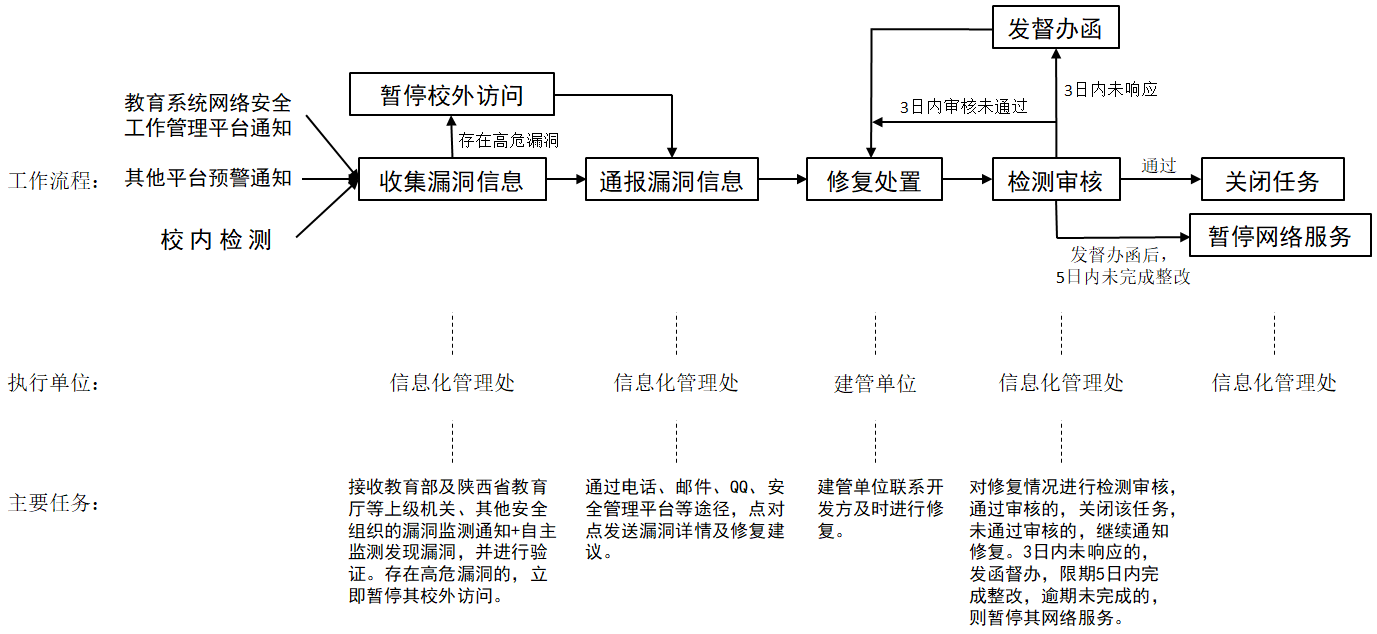 